 … on Wednesday, April , President Chris promptly opened the meeting at 7:10 a.m.  our Family of Rotary Rotarian, led us in the Pledge.  presented a very meaningful and thankful invocation. President Chris, being on top of things, then jumped right in and introduced our very efficient Secretary, Randy Stutz, who introduced guest speaker, and other guests. President’s Announcements: President Chris Welcomed all who were here this morning.Chris reminded us all about the District Conference coming up. Sign up on line at Rotary5450.org.Other Announcements:Joe thanked all who helped with the recent C4K distribution. There will be another one on April 27 at 8:30 a.m. Location: Hidden Lake High School, 73rd and Lowell.Melissa thanked Kevin who brought a beautiful Rotary Roast Silent Auction basket all assembled in an ice cooler. Well done, Kevin. Get your donations in to Melissa as soon as possible.Rick reminded us that the H Michael Hayes grant application is on our website. Tell you neighbors about this.Our program this morning was a very informative presentation by Marc Garfinkle who gave us a very real demonstration of the water filters Rotary is using in Puerto Rico to help those needing clean water after the devastating Hurricane Maria in 2017, our Sgt. at Arms this week, made some sizable extractions from the few, but very energetic, Rotarians who attended the meeting. Don’t forget, you can makeup missed meetings at any of the Rotary Clubs in our area.  Get the app, Rotary Club Locator, for your smart phone. You will find clubs you can attend located all over the world.was extolled by President Chris who thanked him for being an important member of the 7:10 Rotary Club and who has shown us the Service Above Self motto. His prolific profile as the Family of Rotary Rotarian can be found on the front page of the Bemis award winning, Frameable, Ineluctable, EarlyWord newsletter which was profusely available on all of the tables in its elegant 11x17" format. It can also be found on the 7:10 web site at: www.westminster710rotary.org/newsletter.cfm.  gave us a short Rotary Moment about  had a Thought for the Day. We closed the meeting right on time with a rousing rending of The Four Way Test. Yours in Rotary Service, 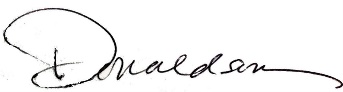 Loren, 7:10 Missed the Meeting EditorWestminster7:10 Rotary Club